Проводится профилактическая акция "Ваш участковый!".

Познакомим Вас с участковым уполномоченным полиции, капитаном полиции Александровым Александром Александровичем.

Александр Александров обслуживает административный участок № 8 в который входит: МКР-1 - все дома. МКР-2 – дома: 11,12,13, 19, 20, 21, 22. п. Малый Бердяш. Улица Строителей. МАТП, Средняя школа №7. ГСК №№ 5, 19, 23,29. Агрокомплекс «Горный»

Сообщить Александру Александрову об известных Вам преступлениях и правонарушениях на административном участке №8 можно лично, придя: в кабинет №7, ул. Строителей д.1, либо по телефону 8-982-341-05-77.

Часы приема граждан: вторник с 17:00 час. до 19:00 час., четверг с 17:00 час. до 19:00 час., суббота с 15:00 час. до 16:00 час.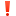 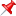 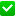 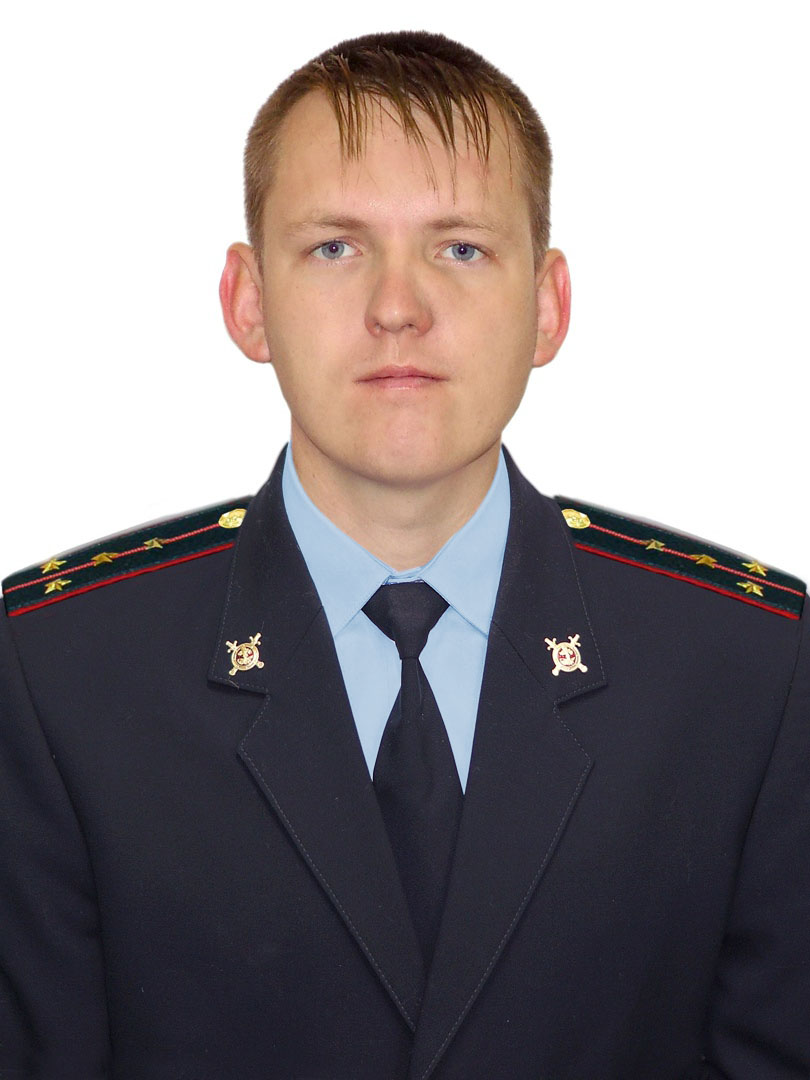 